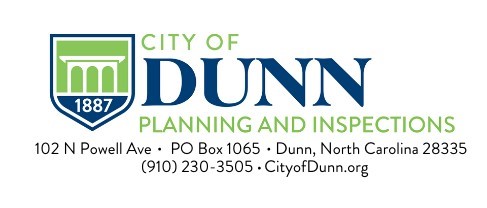 Development Permit Application
Submittal ChecklistThis checklist indicates the minimum items required for this permit application to be considered complete. Please initial each item in the following checklist. Write N/A for items that are not applicable. I understand that no application will be held that is considered incomplete. If found to be incomplete it will be returned to me to make the corrections before it will be reviewed or considered. All information contained in this Development Permit Application is complete and accurate to the best of my knowledge and ability.Applicant Signature: _______________________________________      Date: ______________Print Name:                ________________________________________CITY OF DUNNDevelopment Permit ApplicationPlease attach a plot plan that includes the following: lot lines and dimensions, location and size of all existing and proposed buildings, distance from each building to property lines, all driveway entrances, parking and loading areas, all existing landscaping (generally).TO BE COMPLETED BY THE PROPERTY OWNERProperty Owner Contact Information	             			    	Applicant’s Name: __________________________________________________Applicant’s Contact Telephone Number: ( ________ ) _________ - _____________	Applicant e-mail: _____________________________________________Applicant Address: ___________________________________________________________	Property Address InformationProperty Address: ___________________________________________________________	County PIN:  _________ -  _________ - _________ .000Dimensions of the Parcel:Width: ___________	Depth:  __________  Square Feet: ___________  Acreage: __________Owner CertificationI hereby certify that I am the owner of the above identified property, that the information shown above and shown on the attached plot plan is correct and complete to the best of my knowledge. I understand that all decisions rendered will be based on and enforced according to this information. I understand that this permit, if granted, is issued on the basis of the information supplied by the owner and that this permit may be revoked in the event of any breach of representation or conditions.Property Owner Signature:  __________________________________________________________________Please print name:	      __________________________________________________________________Date:		       __________________________________________________________________________________________To Be Completed by the Zoning Official_________________________________________________________Staff ReviewApproved _________	Denied _________	Amount ________________	Receipt # _______Staff Signature: ________________________________________            Date: _________________

Printed Name: ____________________________________________Special conditions__________________________________________________________________________________________________________________________________________________________________________________________________________________________________________________________________________________________________________________________________________________________________________________________________________________________________________________________________________________________________________________________________________________________________________________________________________________Applicant InitialsRequired component of complete applicationStaff InitialsApplicant logged in (Station outside of the Inspection Department)Development Permit Application is filled out completely.Original signatures are included. Copies not accepted.Site/plot plan, drawn to scale, is included showing all existing and planned improvements, lot lines, setbacks, and access to right-of-way. Full survey by licensed surveyor is included showing all existing and planned improvements, lot lines, setbacks, and access to right-of-way.Addition specifications and plans are included, if applicable.All impervious surfaces are indicated in site/plot planI have read and understand the entire Development Permit Application.Description of Structure on the ParcelCurrent Use and Proposed UseDescription of Structure on the ParcelCurrent Use and Proposed UseDescription of Structure on the ParcelCurrent Use and Proposed UseDescription of Structure on the ParcelCurrent Use and Proposed UseDescription of Structure on the ParcelCurrent Use and Proposed UseDescription of Structure on the ParcelCurrent Use and Proposed UseCurrent UseCurrent UseCurrent UseProposed UseProposed UseProposed UseUseSq. ft of structureBusiness name if applicableUseSq. ft of structureBusiness name if applicableResidentialResidentialCommercialCommercialOfficeOfficeVacantVacantOtherOtherExisting Buildings on ParcelExisting Buildings on ParcelExisting Buildings on ParcelExisting Buildings on ParcelBuildingWidthDepthCurrent UseBuilding 1Building 2Building 3Vacant# of existing parking spaces = ___________# of existing parking spaces = ___________# of existing parking spaces = ___________# of existing parking spaces = ___________Proposed ProjectProposed ProjectNew ConstructionUse of Existing StructureModification of Existing StructureAddition to Existing StructureAdditional BuildingDimensions of New Construction: Width: __________   Depth: _________Dimensions of New Construction: Width: __________   Depth: _________Connection to UtilitiesConnection to UtilitiesConnection to UtilitiesConnection to UtilitiesConnection to UtilitiesConnection to UtilitiesYesNoUtilityYesNoUtilityElectricityDunn water Private wellDunn sewerPrivate septic systemStorm water systemHarnett County waterNatural gasSquare feet of New Construction: _______________Square feet of New Construction: _______________Square feet of New Construction: _______________Square feet of New Construction: _______________Square feet of New Construction: _______________Square feet of New Construction: _______________Current Zoning Classification     Required Lot Size     Required front yard setback     Required rear yard setback     Required side yard setbackFood Plain DeterminationFood Plain Determination     Property is not located in a flood plain.     Property is located in flood plain, development is not     Development is located in a designated flood hazard area.        FIRM Panel Number: _________      Date of FIRM Panel: _______        FIRM Panel Number: _________      Date of FIRM Panel: _______Parking SpacesParking Spaces     Number Required     Number provided